          КАРАР                                                                                  ПОСТАНОВЛЕНИЕ    28 декабрь 2018 й.                       № 106                            28 декабря 2018 г.Об утверждении проекта межевания земельного участка с кадастровым номером 02:47:110321:359 и прилегающей территории в границах с. Михайловка сельского поселения Михайловский сельсовет муниципального района Уфимский район Республики БашкортостанНа основании обращения гр. Никитина В.И. (вх.№208от 21.12.2018 г.), в соответствии с требованиями ст. 43 Градостроительного кодекса Российской Федерации, п. 2 ст. 39.28 Земельного кодекса Российской Федерации,ПОСТАНОВЛЯЮ:Утвердить проект межевания земельного участка с кадастровым номером 02:47:110321:359 и прилегающей территории в границах с. Михайловка сельского поселения Михайловский сельсовет муниципального района Уфимский район Республики Башкортостан, в составе:а. Чертеж межевания образуемого земельного участка с условным номером 02:47:110321:ЗУ1, согласно приложению № 1;b. Технико-экономические показатели, характеристики планируемого развития образуемого земельного участка общей площадью 2889 кв.м., расположенного по адресу: Республика Башкортостан, Уфимский район, Михайловский сельсовет, с. Михайловка, категории земель: земли населенных пунктов, согласно приложению № 2.2. Опубликовать настоящее постановление на официальном сайте администрации сельского поселения Михайловский сельсовет муниципального района Уфимский район Республики Башкортостан, в сети «Интернет» http://mihailovka-ufa.ru.3. Контроль за исполнением настоящего постановления оставляю за собой.Глава сельского поселения                                                                 Д.Г.АрслановПриложение № 1к постановлению главы администрацииСП Михайловский сельсоветМР Уфимский район РБот 28 декабря 2018 г. № 106Чертеж межевания образуемого земельного участка с условным номером 02:47:110321:ЗУ1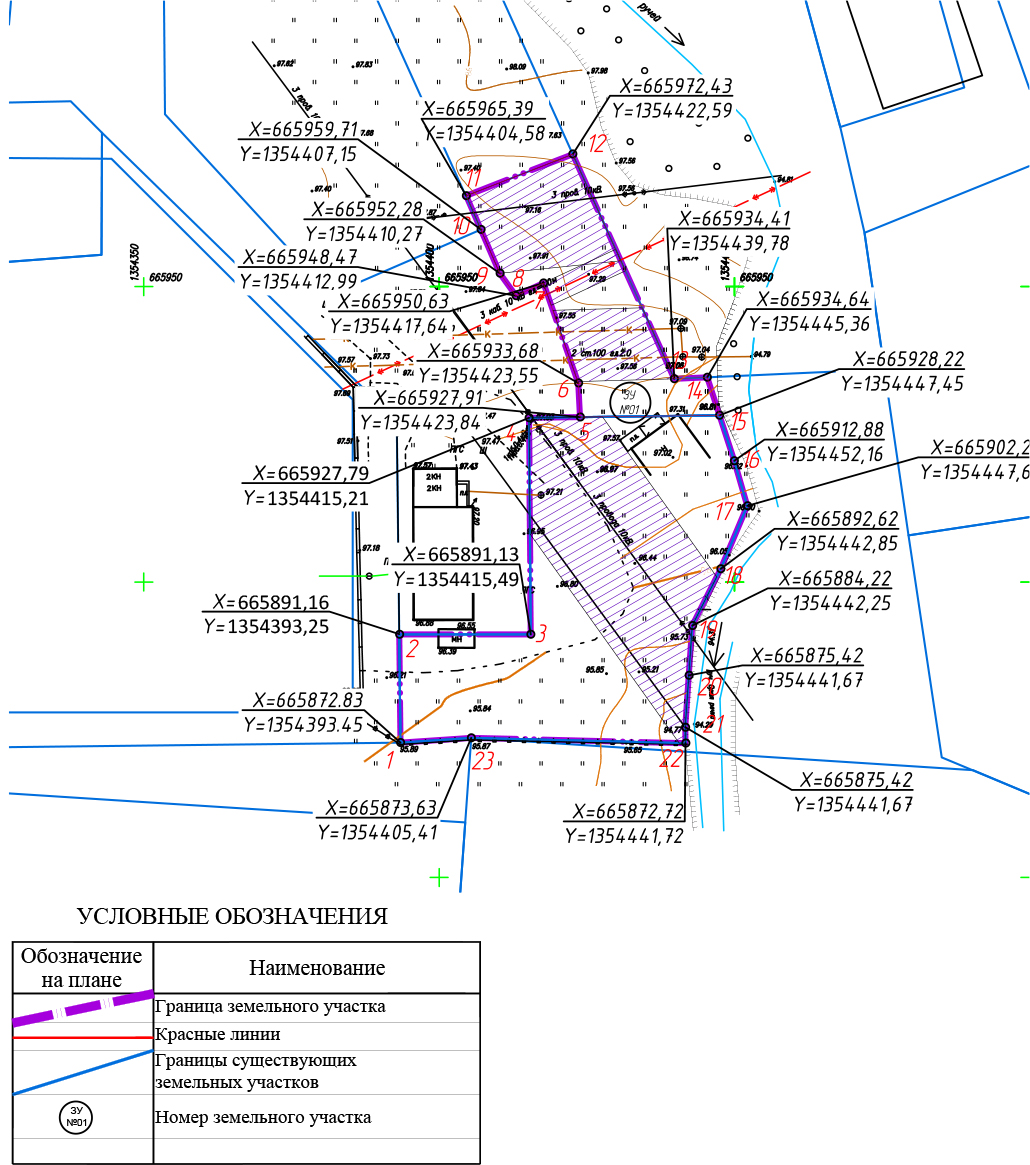 Приложение № 2к постановлению главы администрацииСП Михайловский сельсоветМР Уфимский район РБот 28 декабря 2018 г. № 106Технико-экономические показатели, характеристики планируемого развития образуемого земельного участка площадью 2889 кв.м., расположенного по адресу: Республика Башкортостан, Уфимский район, Михайловский сельсовет, с. Михайловка, категории земель: земли населенных пунктовКраткая пояснительная записка1. ОБЩАЯ ЧАСТЬПроект межевания территории разработан для установления границ застроенных земельных участков и не застроенных земельных участков, включая планируемые для предоставления физическим и юридическим лицам для строительства, а также предназначенные для размещения объектов капитального строительства федерального, регионального или местного значения и определения зон действия публичных сервитутов в границах красных линий планировочного элемента. Проект межевания разработан на территорию, располагающуюся вс. Михайловка в административных границах сельского поселения Михайловский сельсовет муниципального района Уфимский район Республики Башкортостан.Земельный участок с условным номером 02:47:110321:ЗУ1имеет сложную форму общей площадью 2889 кв. м. Протяженность с севера на юг составляет 100,0 м, с запада на восток - 59,0 м. Рельеф местности имеет уклон в южную сторону, перепад высот составляет около 1,5 м.Категория земель: земли населенных пунктов.Проектируемый земельный участок образуется из:-  земельного участка с кадастровым номером 02:47:110321:359 (разрешенное использование: для размещения производственных и административных зданий, строений, сооружений и обслуживающих их объектов);- земель государственной или муниципальной собственности с условным номером 02:47:110321:ЗУ2 (территория общего пользования).2. ОБЩИЕ ПОЛОЖЕНИЯЗадачами разработки проекта является обеспечение следующих требований:-   анализ фактического землепользования в районе проектирования;- определение в соответствии с нормативными требованиями площадей земельных участков, исходя из фактически сложившейся планировочной структуры района проектирования;- установление границ незастроенных земельных участков с учетом возможности размещения объектов капитального строительства по виду разрешенного использования в территориальной зоне.Проекты межевания территорий в виде графических и текстовых материалов являются основанием для выноса в натуру (на местность) границ земельных участков, установления публичных сервитутов, выдачи кадастровых карт (планов) земельных участков и формирования объектов недвижимости.Местоположение земельного участка определено с учетом границ территориальных зон, границ смежных земельных участков и фактического землепользования (для существующих объектов капитального строительства), за счет свободных земель населенных пунктов.В проекте межевания территории учтены интересы третьих лиц, границы существующих земельных участков оставлены без изменений.На проектируемом земельном участке объекты культурного наследия, включенные в единый государственный реестр, отсутствуют.На территории межевания проходят сети электроснабжения (ВЛ 10 кВ, сети канализации, кабель связи. Границы зон с особыми условиями использования территорий и зон действия публичных сервитутов отображены в графической части проекта межевания л. 2, л. 3, л. 5.План межевания территории выполнен на топографической основе М 1:1000, на котором указаны:- границы территории межевания;- границы формируемого земельного участка;- временные здания и сооружения;- здания и сооружения (существующие).Привязка приведена к границам участков. На плане межевания территории обозначены границы и поворотные точки на границах участка, а также проектные номера земельных участков. План межевания выполнен с учетом обеспечения условий эксплуатации существующих объектов. 3. ГРАДОСТРОИТЕЛЬНЫЙ РЕГЛАМЕНТПроектируемый земельный участок расположен в коммерческо-производственной территориальной зоне:- зона «КП» - для объектов, сочетающих коммерческие и производственные виды деятельности разрешенных нормативными правовыми документами, на территории санитарно-защитных зон, с площадью озеленения не менее 50%.Для проектируемого земельного участка, согласно Правилам землепользования и застройки сельского поселения Михайловский сельсовет МР Уфимский район Республики Башкортостан и Генерального плана сельского поселения Михайловский сельсовет МР Уфимский район Республики Башкортостан, установлены следующие градостроительные регламенты:  - вид разрешенного использования - для размещения производственных и административных зданий, строений, сооружений и обслуживающих их объектов.Градостроительные регламенты в части предельных размеров земельных участков и предельных параметров разрешенного строительства, реконструкции объектов капитального строительства:- предельно допустимые параметры земельного участка в территориальной зоне «КП»: площадь образуемого земельного участка –  0,289 га (минимальная площадь – 800 кв.м.; максимальная площадь– не подлежит установлению); максимальный коэффициент застройки – 60%.4. ОСНОВНЫЕ ПОКАЗАТЕЛИ ПО ПРОЕКТУ МЕЖЕВАНИЯВ границах проектирования сформирован один земельный участок:с условным номером 02:47:110321:ЗУ1 площадью  2 889 кв. м.Площадь присоединения прилегающей территории земель государственной или муниципальной собственности земельных участков - 794 кв. м.Категория земель: земли населенных пунктов.Разрешенное использование сформированного земельного участка: «для размещения производственных и административных зданий, строений, сооружений и обслуживающих их объектов».Право прохода (проезда) к образуемому земельному участку обеспечено посредством земель (земельных участков) общего пользования.Земельный участок, сформированный настоящим проектом, определен для его оформления после утверждения проекта межевания и признания объектом недвижимости в установленном законе порядке.БАШКОРТОСТАН РЕСПУБЛИКАҺЫӨФӨ РАЙОНЫМУНИЦИПАЛЬ РАЙОНЫНЫҢМИХАЙЛОВКА АУЫЛ  СОВЕТЫАУЫЛ БИЛӘМӘҺЕХАКИМИӘТЕ450511, Өфө районы,Михайловка ауылы, Ленин урамы, 46 йорттел. факс 8 (347) 270-16-04, 270-17-38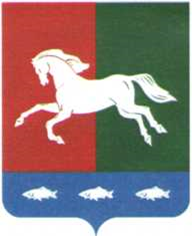 АДМИНИСТРАЦИЯСЕЛЬСКОГО ПОСЕЛЕНИЯМИХАЙЛОВСКИЙ СЕЛЬСОВЕТМУНИЦИПАЛЬНОГО РАЙОНАУФИМСКИЙ РАЙОНРЕСПУБЛИКИ БАШКОРТОСТАН450511, Уфимский район,село Михайловка, улица Ленина, дом 46тел. факс 8 (347) 270-16-04, 270-17-38